REZEPTEDo it yourself  *  Mein Duschgel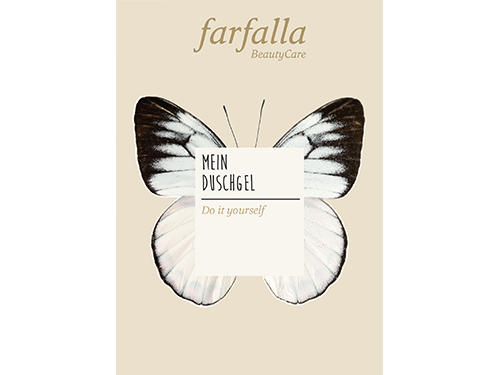 Grundrezept: Einfach 40 Tropfen ätherisches Öl in 200ml Do it yourself Cocos-Schaumbasis mischen.Schon gewusst: Rosmarin ist ein echter Wachmacher und die Verbenon-Variante relativ mild. Für Schwangere und Kinder ist er dennoch tabu.ProdukteAnleitungDie ätherischen Öle in die Do it yourself - Cocos-Schaumbasis gebenDie Flasche gut verschließen und gut schütteln.10 TropfenLitsea cubeba bio23 TropfenRosmarin Verbenon bio7 TropfenZypresse bio200 mlCocos Schaumbasis farfalla